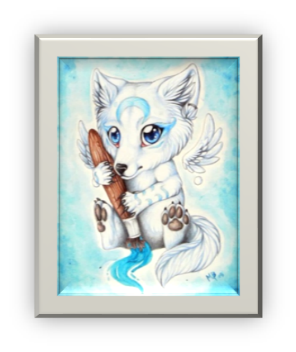 3. A	 TÝDENNÍ PLÁN										11. týden	(13. 11. – 17. 11. 2023)14.11. – preventivní program Tajný agent	17.11. - svátekPŘEDMĚTCO BUDEME UČIT?JAK SE MI DAŘÍ?JAK ZPRACOVÁVÁME?ČESKÝ JAZYKuč. str. 36-37Utvořím větný vzorec souvětí.Umím vyhledat slovesný tvar a spojovací výrazy.Seznámím se se stavbou slova (předpona, kořen, příponová část).písemně 37/3ČESKÝ JAZYKPS str. 72-73Utvořím větný vzorec souvětí.Umím vyhledat slovesný tvar a spojovací výrazy.Seznámím se se stavbou slova (předpona, kořen, příponová část).PS písemněTestík PS 72-73ČTENÍ,        PSANÍuč. str. 28-31Dokážu číst se správnou intonací.Odpovím na otázky k textu.ČTENÍ,        PSANÍMATEMATIKAuč. str. 28-29PS str. 22Umím indické násobení a písemné odčítání pod sebe.Umím násobilku 7.Pracuji v prostředí dědy Lesoně a krokování.Umím zpaměti násobilku 1-6.TESTÍK: písemné počítání pod sebePS písemněFialový početník – sloupeček č. 60,62Bílý početník – str.14PRVOUKAPS str. 20-21KrajinaUmím pracovat s mapou. Orientuji se v mapě ČR.Seznámím se s využitím krajiny.PS písemněÚstní zkoušení: orientace na mapě ČRANGLICKÝ JAZYKuč. str. 5-6PS str. 5-6Unit 1: Out doore Rozumím pokynům. Seznámím se s novou slovní zásobou.Používám vazbu:Have you got…? I´ve got…I can see …..Vyjmenuji dny v týdnu, počasí.ZK: počasí (ústně)Dny v týdnu a počasí se učíme pouze ústně.Instructions:Open your book.    Close your book. Listen.                    Clap your hands. Look.                      Stamp your feet. Sing.                       Jump.Draw.                      Wave your arms.Run.                        Turn around. Touch. 